INFOPET - Informar para integrarAutores (as): Andrea Cruz da Silva dos Santos de Souza (andreas@alunos.utfpr.edu.br), Ariane Sommer Rebolho, Bruna Bighi Thompson,  Dennis Lima de Noronha, Fernanda Gama Cerqueira, Gabriel Michalichen, Girlaine Glenda Simplicio Brito, Gregory Hendrigo Ridolfi Pinheiro, Maraiza Minozzo, Marcus Ovidio de Freitas Pereira, Naiara Alves Felipe, Pamela Beatriz de Souza, Thiago Maria Proença Almeida Orientador (a): Dinéia TessaroPrograma de Educação Tutorial de Engenharia Florestal da Universidade Tecnológica Federal do Paraná (PET/EF/UTFPR)Resumo:A investigação de um fenômeno social é um desafio maior do que a investigação de um objeto físico à medida que se busca compreender uma realidade da qual o ser humano é agente (MELO; CRUZ, 2014). Sob o mesmo ponto de vista, compreender o ser humano da melhor forma é englobar em conversas informais e claras, demonstrando razões de se debater, compartilhando informações e aproximação com o próximo.A conversa segundo Moura et al., e Lima (2014), é um espaço de formação, troca de experiências, confraternização e desabafo, razão pela qual a Roda de Conversa surge como uma forma de reviver o prazer da troca e de produzir dados ricos em conteúdo e significado para a pesquisa na área de educação.  No contexto da Roda de Conversa, o diálogo é um momento singular de partilha, uma vez que pressupõe um exercício de escuta e fala. Da mesma forma, a conversa muda caminhos, forja opiniões, razão por que no processo de escolha de se debater, opinar, discutir ideias, aproximando os indivíduos em conversas informais, tanto para se falar questões de cunho social, econômico, de saúde mental e experiências e trajetórias. Neste contexto, o grupo PET Engenharia Florestal (PET-EF) da Universidade Tecnológica Federal do Paraná, Campus Dois Vizinhos (UTFPR-DV), desenvolveu o INFOPET, cujo objetivo é expor conversas e experiências de vida de uma maneira informal atingindo o maior número possível de discentes e servidores, buscando, auxiliar a minimizar as cargas dentro do mundo acadêmico, podendo assim desenvolver-se e integrar-se perante a universidade e a sociedade. Para isso, após a discussão da proposta em reuniões do grupo PET-EF, foram elencados temas considerados pertinentes e a partir disso, selecionadas e convidadas pessoas com experiências para retratá-las perante a comunidade acadêmica composta por alunos e servidores. Foram realizadas ao longo do segundo semestre de 2019, três seções do INFOPET com duração de 30 minutos cada, em que o convidado interlocutor apresentou sua ideia e experiência e, em seguida, era aberto espaço para a roda de conversa para que os demais pudessem expor suas percepções e/ou realizar questionamentos. Nas edições realizadas foram obtidos excelentes resultados, pois os temas escolhidos foram direcionados para demandas da comunidade acadêmica, despertando muito interesse do público universitário em geral, que vem a encaixar-se em situações vivenciadas no cotidiano de cada participante.Na primeira palestra do INFOPET, ministrada pelo Professor Dr. Frederico Márcio Corrêa Vieira, foi abordado o tema “Recalculando a rota - A resiliência no mundo acadêmico”, a qual foi marcante por ressaltar a importância de sabermos nos adaptar a inesperados imprevistos que possam surgir em nossas vidas, os quais muitas vezes são de difícil superação, porém é necessário adaptar-se a situação, sempre buscando soluções para superar qualquer dificuldade.A segunda edição foi marcada pela presença do egresso do PET-EF, Henrique Moura, o qual ressaltou todos seus importantes passos de sua trajetória acadêmica que lhe possibilitaram o ingresso em um curso de doutorado sem a necessidade de realização de um mestrado. Este momento foi de grande valia para o público presente, pois o palestrante ressaltou as principais dificuldades que encontrou durante sua graduação, as quais normalmente encaixam-se ao cotidiano de muitos presentes, mostrando que muitas situações podem ser superadas através da persistência e luta de cada um. A terceira edição intitulada “O Negro na Universidade”, foi pensada a data alusiva do dia da Consciência Negra, um tema de grande relevância para a sociedade e dentro de uma instituição de ensino superior. Para esta edição, foi organizada uma roda de conversa, onde várias pessoas de forma voluntária acabaram expondo ao público presente suas experiências de discriminação vivenciadas dentro e fora da universidade devido à cor de sua pele. Entre as edições, destaca-se que este foi um dos assuntos mais marcantes, pois em várias situações os participantes alegaram que nunca tiveram um espaço para a exposição e desabafados sob determinadas situações vivenciadas. Esta experiência impactou positivamente os presentes, de modo geral, levando a uma reflexão sobre suas posturas em situações como estas dentro ou fora da Universidade.Analisando o gráfico 1, observa-se o total de participantes em cada tema, os quais atrairam o interesse de muitos alunos dos cursos do, destacando-se os cursos de Engenharia Florestal, Agronomia, Zootecnia, Engenharia de Bioprocessos e Biotecnologia, Ciências Biológicas e mestrandos de diferentes cursos.Gráfico 1 – Total de participantes por tema apresentado no INFOPET.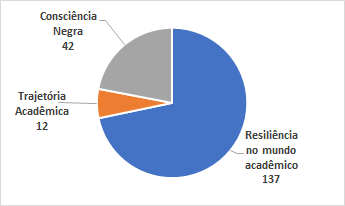 Fonte: Autores, 2020.A cada edição o INFOPET vem ganhando mais credibilidade perante a comunidade acadêmica, por promover um espaço para discussão de temas relevantes e para a aproximação e integração de pessoas, atingindo um excelente público, cumprindo seu objetivo. Frente a estes resultados, a proposta continuará a ser desenvolvida no ano de 2020, trazendo novos temas de relevância para a comunidade acadêmica.ReferênciasMELO, M. C. H. de; CRUZ, G. de C. Roda de conversa: Uma proposta metodológica para a construção de um espaço de diálogo no ensino médio. Revista: Imagens da Educação, v. 4, n. 2, p. 31-39, 2014.MOURA, A. F.; LIMA, G. M. A reinvenção da roda: roda de conversa: Um instrumento metodológico possível. João Pessoa: Revista Tema Educação, v.23, n.1, p. 98-106, 2014.